Informacje 
o Instytucie Nauk o Zarządzaniu i Jakości 
w języku łatwym do czytania – ETR (EASY TO READ) 

Logo tekstu łatwego do czytania i rozumienia: głowa nad otwartą książką
i podniesiony w górę kciuk w geście OK.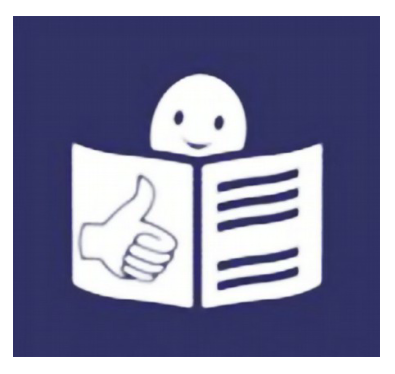 Instytut Nauk o Zarządzaniu i Jakości, zwany dalej Instytutem znajduje się przy ulicy Żytniej 39 w Siedlcach, w budynku Wydziału Nauk SpołecznychBudynek Wydziału Nauk Społecznych jest dostępny dla osób z niepełnosprawnościami.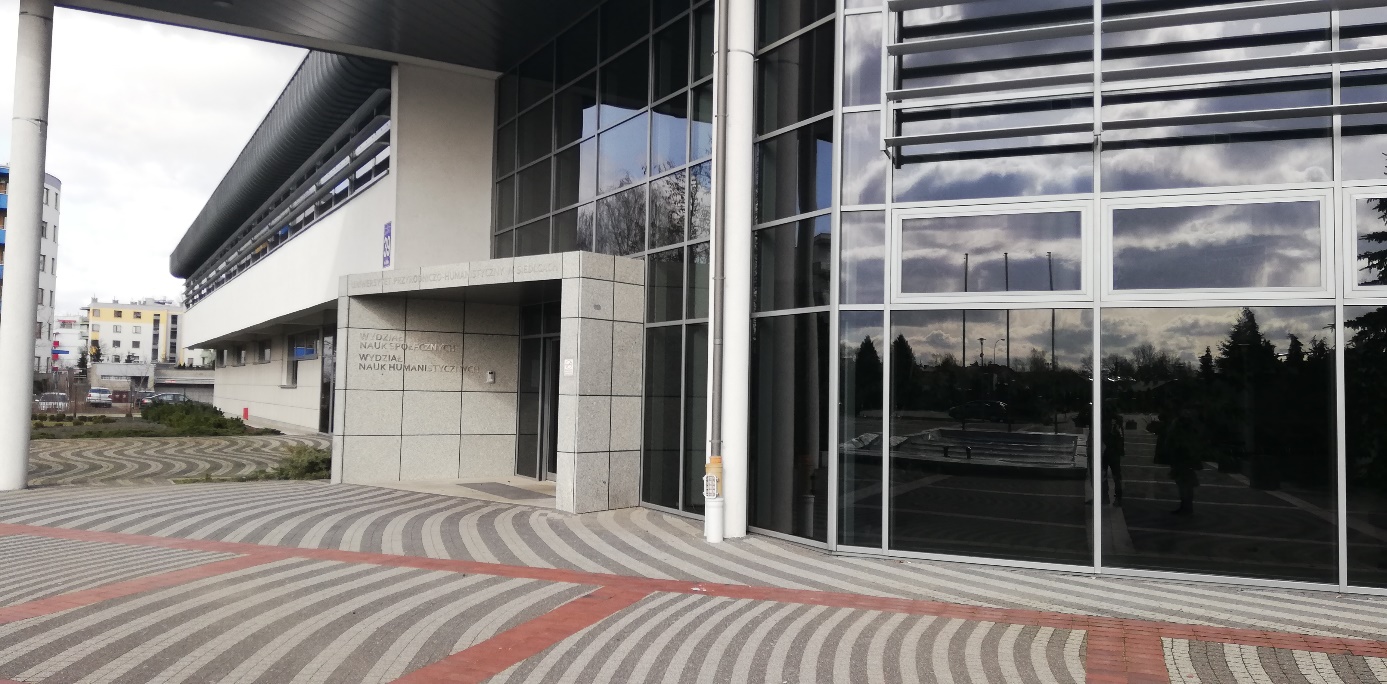 Tutaj jest wejście do budynku, w którym jest Instytut. 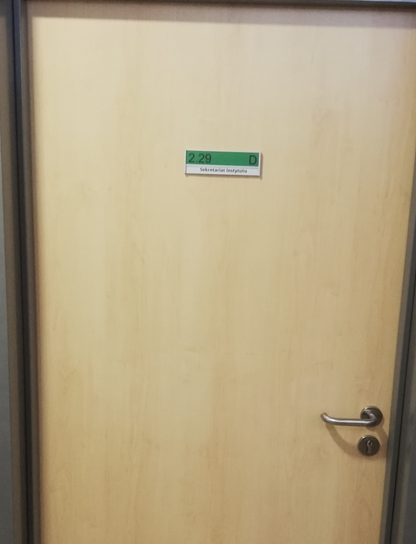 To zdjęcie przedstawia drzwi, za którymi znajduje się Instytut.Instytut jest na drugim piętrze w pokoju 2.29.Dyrektorem Instytutu jest Pani Anna Marciniuk – Kluska.W Instytucie pracują także specjaliści z zakresu zarządzania, logistyki, marketingu, finansów i rachunkowości.Czym zajmuje się Instytut?Instytut zajmuje się działalnością dydaktyczną i naukową.W Instytucie można studiować na kierunku zarządzanie i na kierunku logistyka.W Instytucie prowadzone są również studia podyplomowe.Studia podyplomowe prowadzone są w zakresie:Audytu wewnętrznego i rachunkowości,Bezpieczeństwa i higieny pracy,Strategicznego zarządzania personelemŻeby załatwić sprawy w Instytucie można:przynieść pismo do biura Centrum do pokoju 137,napisać wiadomość i wysłać ją na adres e-mailowy: inzj@uph.edu.pl,zadzwonić pod numer 25 643 15 16 lub 25 643 17 09,przyjść do Instytutu i spotkać się z pracownikiem w godzinach pracy Instytutu. Instytut czynny jest od poniedziałku do piątku od 7:30 do 15:30.